チンパンジー　ノート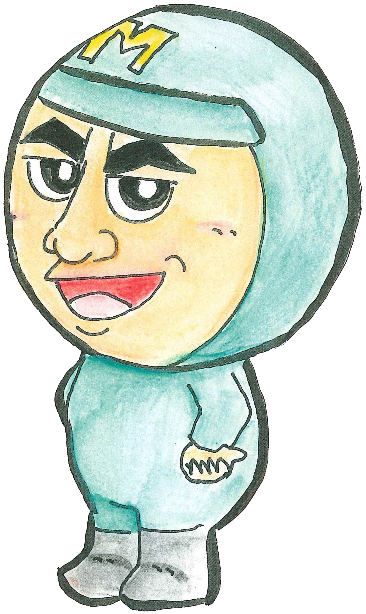 　「しよう！」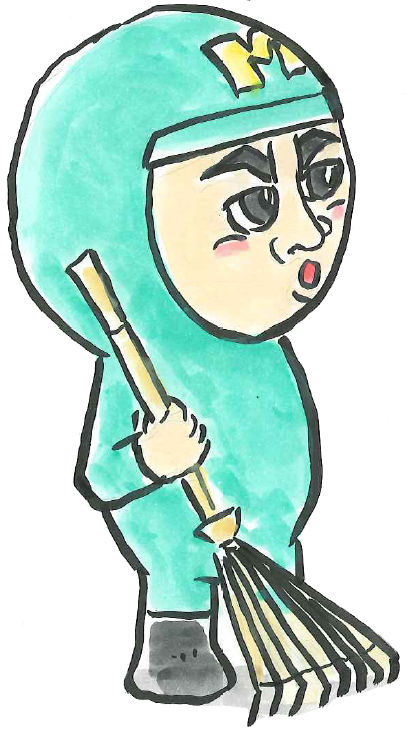 ▼体の大きさは？▼毛の色は？▼毛はさわったら何に似ていると思う？▼耳の形は？▼歩き方は？まとめ▼(生息数など)▼食べ物▼生活している所は？▼生活するために必要な物は？▼体の色は？                         ▼耳の形は？▼性格は？▼何をしていた事が一番多かった？▼体の特ちょうや性格から考えて、アッキーの得意技は何だと思う？　　　　　　　　　　　　